READING TEXT 1a) – Post-2015 Consensus   SMART DEVELOPMENT GOALSText Adapted from the Compenhagen Consensus website: http://www.copenhagenconsensus.com/post-2015-consensus/nobel-laureates-guide-smarter-global-targets-2030 Fill the gaps numbered 1-15 on pages 2&3 with one of the words provided in the box on the answer sheet. Please note that there are some of the words are used more than once and some of the words are not used at all. as the answer is the same in both instances. Nobel Laureates Guide to Smarter Global Targets to 2030Prioritizing 19 targets instead of the UN’s 169 targets is equivalent to doubling or quadrupling foreign aidOver the past 18 months, we have published 100+ peer-reviewed analyses from 82 of the world’s top economists and 44 sector experts along with many UN agencies and NGOs. These have established how effective 100+ targets would be in terms of social value-for-money. An Expert Panel including two Nobel Laureates has reviewed this research and identified 19 targets that represent the best value-for-money in development over the period 2016 to 2030, offering more than $15 back on every dollar invested.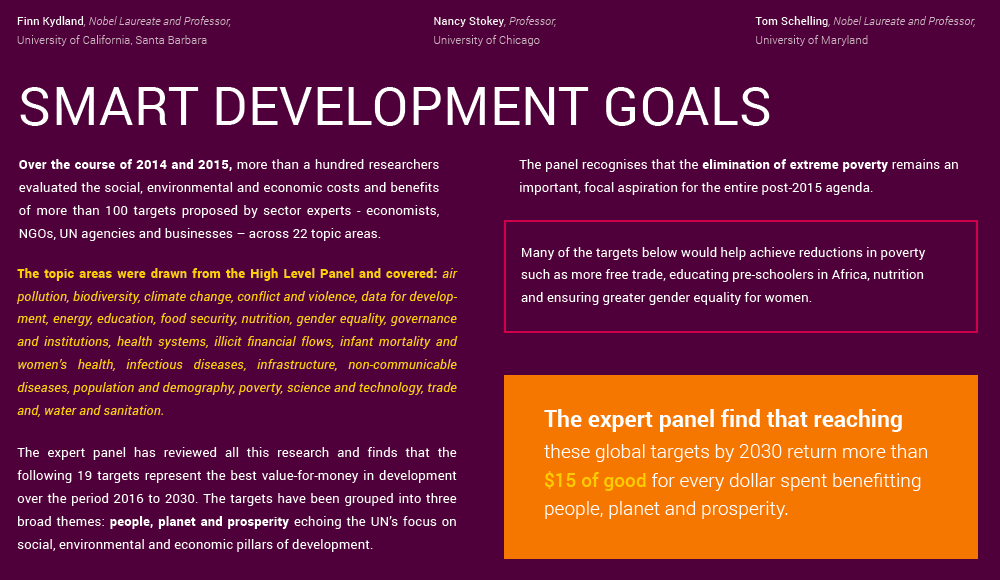 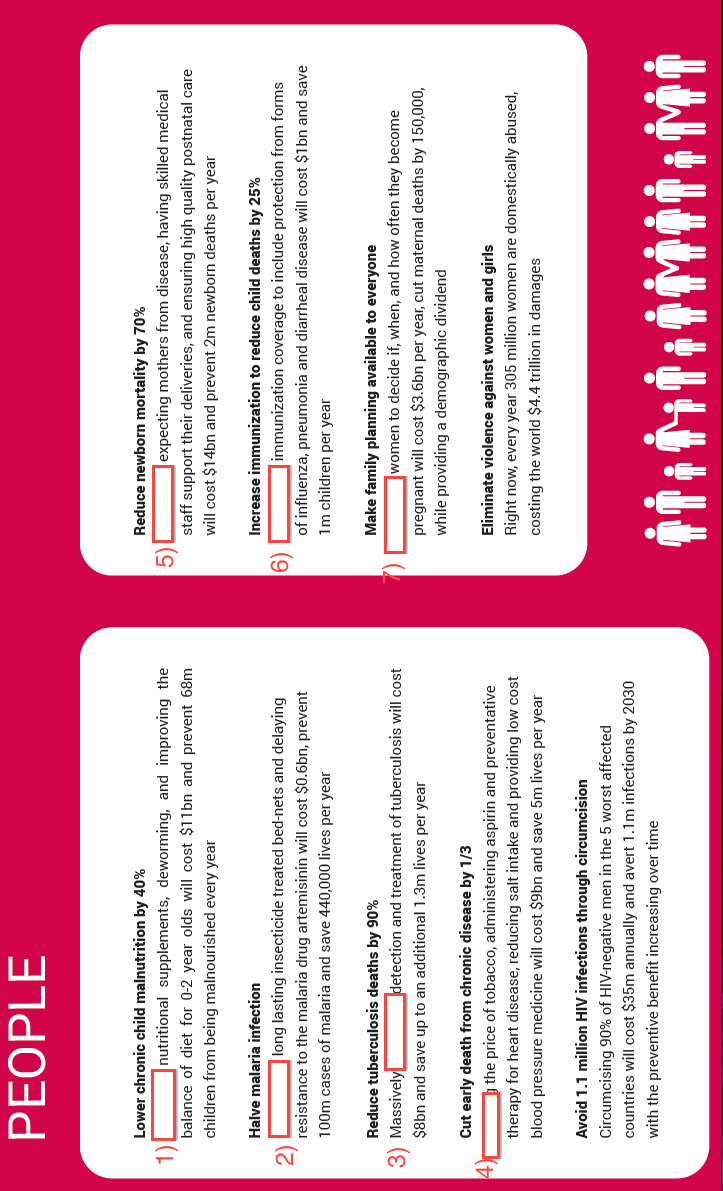 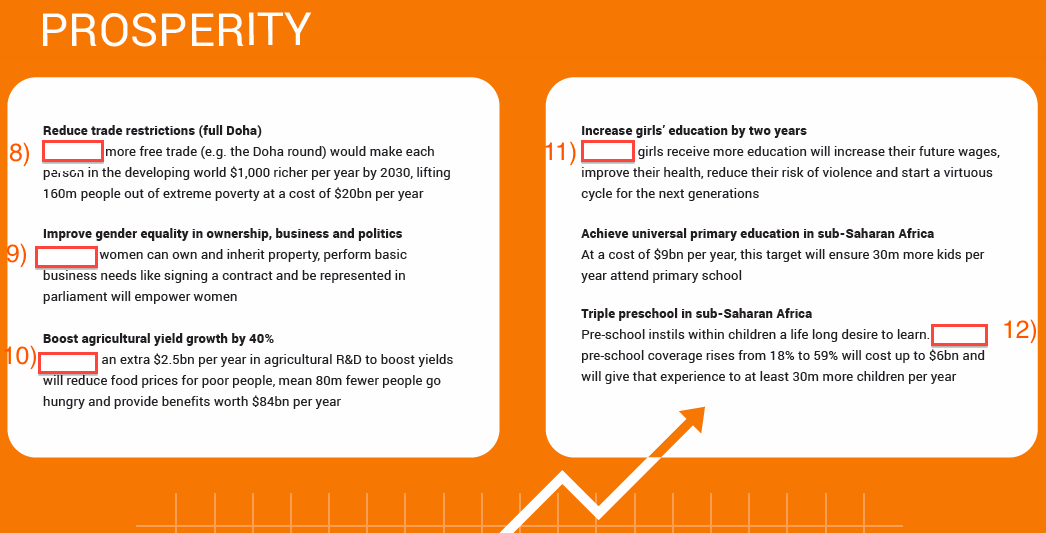 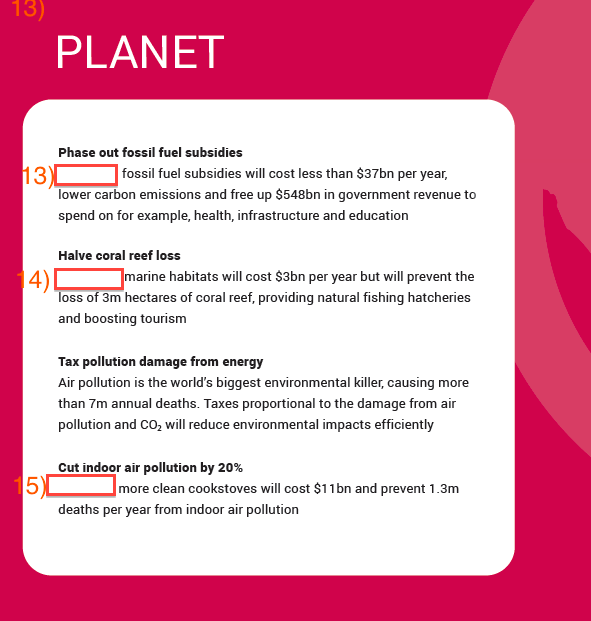 Università degli Studi di TrentoSchool of International StudiesMaster’s Degree in European and International StudiesEnglish Language Reading ComprehensionText 1a2014 – 201515 June 2015